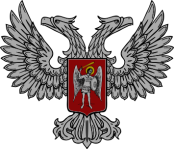 АДМИНИСТРАЦИЯ ГОРОДА ГОРЛОВКАРАСПОРЯЖЕНИЕ   главы администрации18  ноября  .		                                             №  996-рг. ГорловкаОб организации на территории районов города Горловка пунктов обогрева населения в осенне-зимний период 2019-2020 годов  В целях организации первоочередного жизнеобеспечения населения попавшего в чрезвычайные ситуации, вызванные комплексом неблагоприятных метеоусловий в осенне-зимний период 2019-2020 годов, руководствуясь пунктом 4.1 раздела 4 Положения об администрации города Горловка, утвержденного распоряжением главы администрации города Горловка от 13 февраля 2015 года      № 1-р1. Рекомендовать руководителям предприятий, учреждений, организаций, указанных в приложении, организовать пункты обогрева населения в осенне-зимний период 2019-2020 годов (далее – пункты обогрева).2. Отделу здравоохранения администрации города Горловка (Просяник), отделу социальной политики администрации города Горловка (Харченко), отделу культуры администрации г.Горловка (Тутов), управлению экономического развития администрации города Горловка (Ставицкая) довести настоящее Распоряжение до сведения руководителей предприятий, учреждений, организаций, на базе которых организуются пункты обогрева.3. Обеспечить размещение информации о работе пунктов обогрева на территории районов города Горловка: 3.1. информационно-аналитическому отделу администрации города Горловка (Трапезникова) - в социальных сетях и на официальном сайте администрации города Горловка;3.2. управлению экономического развития администрации города Горловка (Ставицкая) - в общественном транспорте, объектах торговли, бытового обслуживания и оказания услуг общественного питания;3.3. отделу социальной политики администрации города Горловка (Харченко) - в управлениях труда и социальной защиты населения администраций районов г.Горловка, территориальных центрах социального обслуживания (предоставления социальных услуг) районов г. Горловка, управлениях пенсионного фонда Донецкой Народной Республики в районах г.Горловка;3.4. отделу культуры администрации г.Горловка (Тутов) – в учреждениях культуры города;3.5. отделу здравоохранения администрации города Горловка (Просяник) – в учреждениях здравоохранения города.4. Руководителям учреждений, на базе которых организуются пункты  обогрева, обеспечить работу пунктов с ноября 2019 года по март 2020 года при ухудшении погодных условий и устойчивом понижении температуры воздуха.5. Администрациям Центрально-Городского, Калининского, Никитовского районов г.Горловка (Подустов, Матенчук, Джеломанова) обеспечить предоставление ежедневной достоверной информации в отдел социальной политики администрации города Горловка о количестве граждан, посетивших пункты обогрева на территории района.6. Координацию работы по выполнению настоящего Распоряжения возложить на отдел социальной политики администрации города Горловка (Харченко), контроль - на заместителя главы администрации города Горловка Ивахненко А.А.Глава администрациигорода Горловка                                                                                И.С. Приходько